Year 5 Home Learning Topic (Geography) WC 22nd June 2020Dear Year 5This week, we will continue to revise our geography skills linked to our topic of ‘My London’. You will be completing your revision on: SettlementsFieldwork (map skills) As last week, tasks to be completed will be on the Seneca Learning platform. 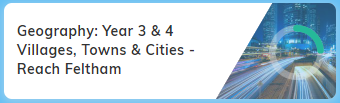 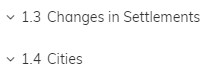 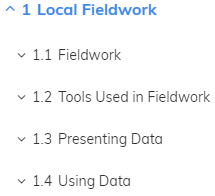 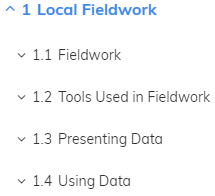 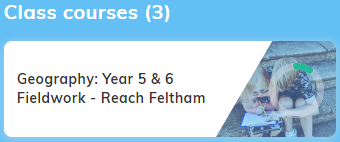 Just a reminder how to access your Seneca class: The easiest way to access your class work is by copying/typing this link into your browser:https://app.senecalearning.com/dashboard/join-class/ylngdrrzosThis will take you straight to your assigned tasks. Alternatively, you can follow the instructions below: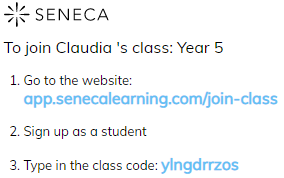 Please contact me via the Year 5 email – Y5@williamdavis.org.uk - if you have any problems.Have a good week!Claudia